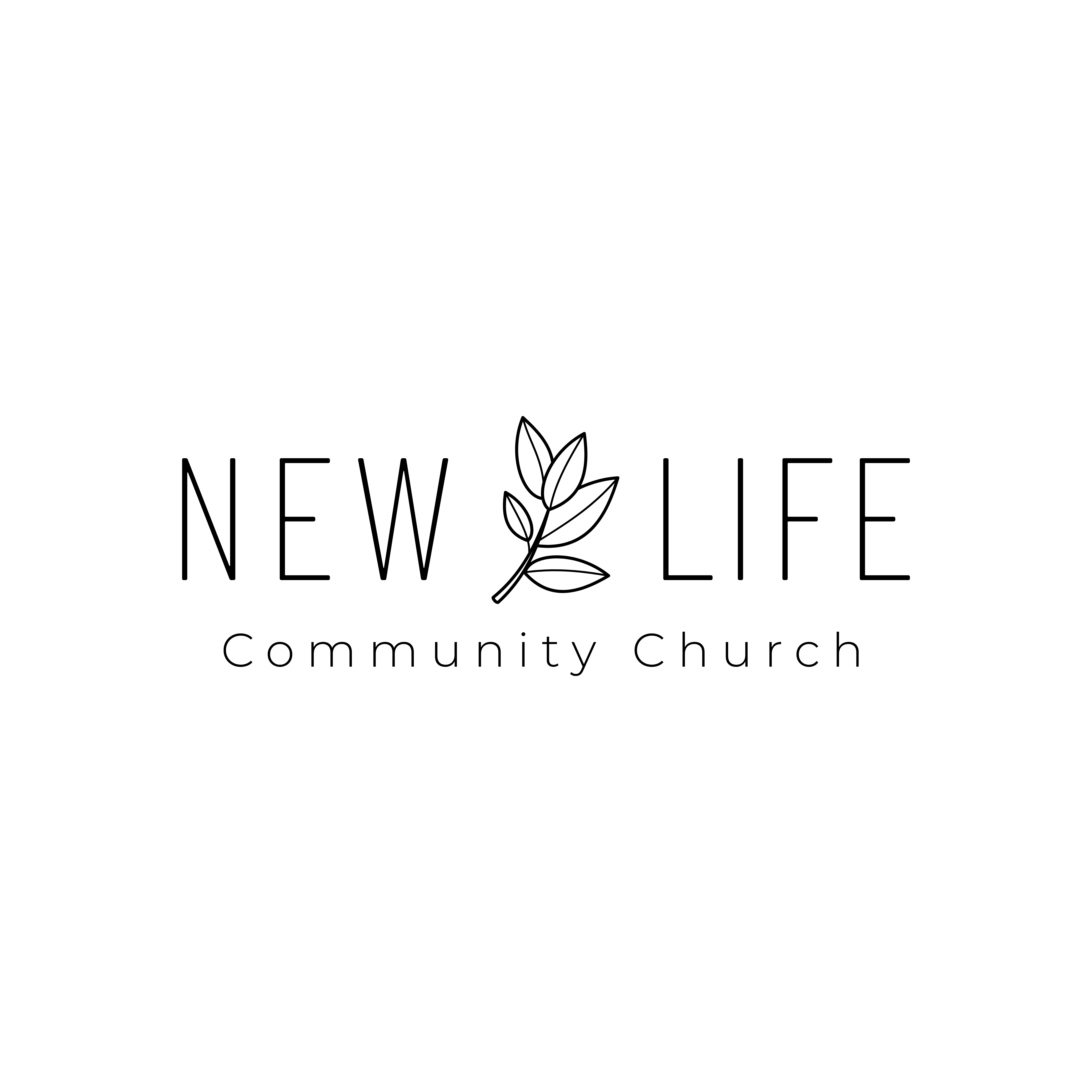 Watch the Servant Serve!Mark 1:29-34WHAT’S GOING ON?Two Key Things Happening in the Text:Jesus _______________ Peter’s mother-in-law.(Verses 29-31)Jesus _______________ an entire town.(Verses 32-34)WHAT IT ALL BOILS DOWN TOOne Key Truth About Jesus:Jesus was a _______________ and _______________ Servant, and he ____________________.WHAT WE SHOULDN’T MISSThree Key Life Lessons:Service is the ____________________ of someone who’s been _______________ by the Servant.It’s never a wrong time to _______________ someone to ____________________.Be careful to _______________ the spiritual _______________ of Jesus’ compassion and service.Watch the Servant Serve!Mark 1:29-34WHAT’S GOING ON?Two Key Things Happening in the Text:Jesus HEALS Peter’s mother-in-law.(Verses 29-31)Jesus HEALS an entire town.(Verses 32-34)WHAT IT ALL BOILS DOWN TOOne Key Truth About Jesus:Jesus was a TIRELESS and SYMPATHETIC Servant, and he STILL IS.WHAT WE SHOULDN’T MISSThree Key Life Lessons:Service is the TELLTALE SIGN of someone who’s been TOUCHED by the Servant.It’s never a wrong time to BRING someone to JESUS’ DOOR.Be careful to REMEMBER the spiritual IMPLICATIONS of Jesus’ compassion and service.For Further Study_________________________________________________________________________________________________Getting StartedOn Sunday, we saw Jesus healing Peter’s mother-in-law and all the diseased and demonized in the town of Capernaum. What does this reveal about Jesus?Digging DeeperIn what way were all the healings in Sunday’s text temporary?Isaiah 53:5 says, “by his wounds we are healed.” In what way is this healing eternal and permanent?Driving It HomeWhy is it important to remember that the same Jesus who served the diseased and demonized in his day is the same Jesus ministering to us today?Who is a fellow “Capernaumite” you know who needs Jesus’ healing touch? How can you bring that person to the doorstep of Jesus this week?What are the spiritual implication of Jesus’ compassion and service in our lives? Why is it important to remember these implications?Marttell SánchezNovember 6, 2022The Gospel of Mark / Message #5newlifeukiah.com/sermonsMarttell SánchezNovember 6, 2022The Gospel of Mark / Message #5newlifeukiah.com/sermons